Veli                        Sınıf Öğretmeni	                       Sınıf Öğretmeni                   ........................... Öğretmeni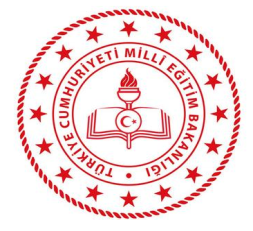 AZİZ TORUN ÖZEL EĞİTİMUYGULAMA OKULU (III. KADEME)ÖĞRENCİ PERFORMANS KAYIT TABLOSUAZİZ TORUN ÖZEL EĞİTİMUYGULAMA OKULU (III. KADEME)ÖĞRENCİ PERFORMANS KAYIT TABLOSU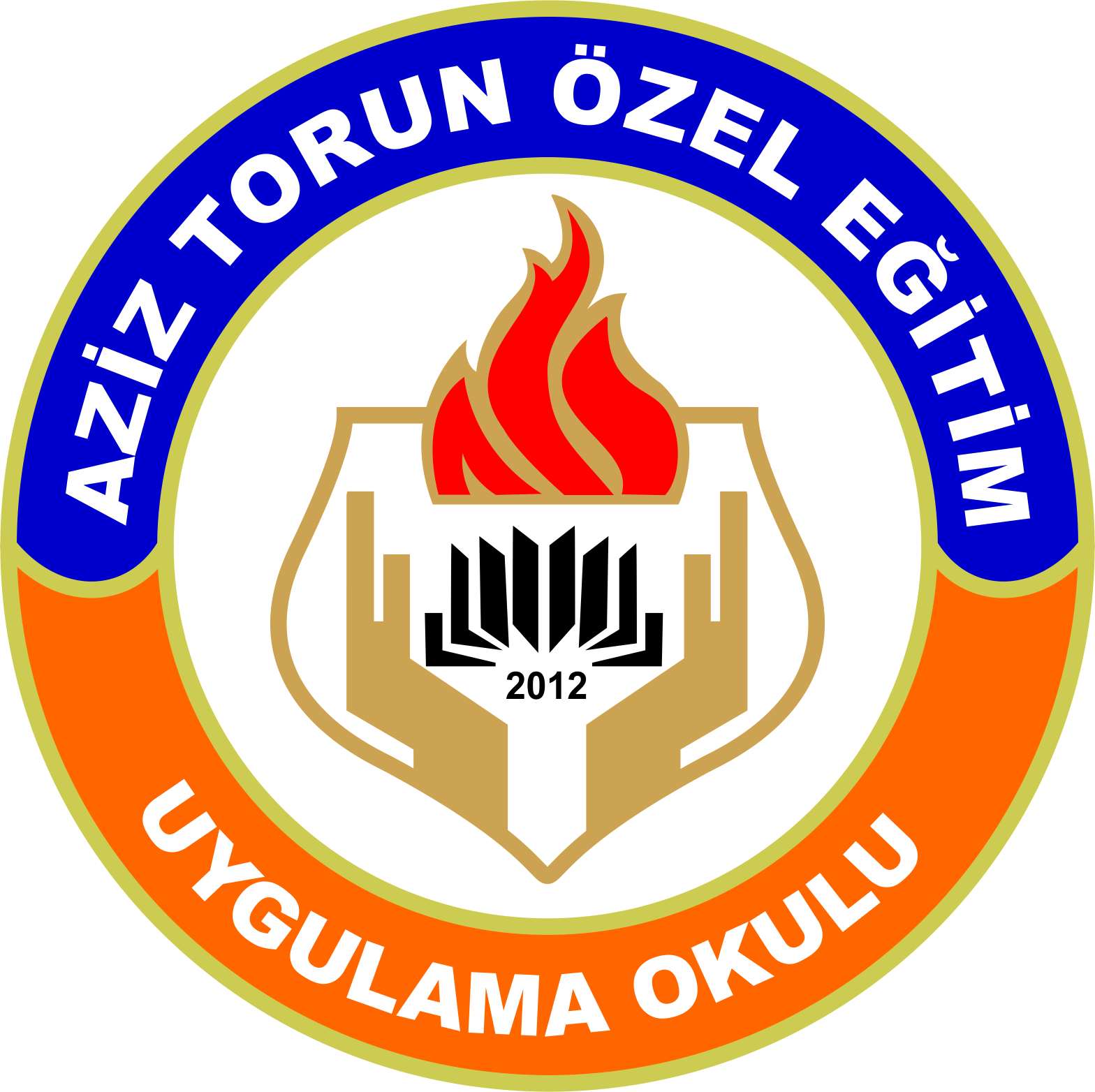 Öğrenci Adı Soyadı:Öğrenci Adı Soyadı:Sınıfı:Sınıfı:Ders Adı:Ders Adı:Değerlendirme Tarihi:Değerlendirme Tarihi:Eğitime Başlama Tarihi:Eğitime Başlama Tarihi:Eğitimin Bitiş Tarihi:Eğitimin Bitiş Tarihi:Kazanım:Kazanım:Kazanım:Kazanım:BildirimlerÖlçütSorular / YönergeÖğretim Öncesi  DeğerlendirmeÖğretim SüreciniDeğerlendirmeÖğretim SüreciniDeğerlendirmeÖğretim SüreciniDeğerlendirmeÖğretim SüreciniDeğerlendirmeÖğretim SüreciniDeğerlendirmeÖğretim SüreciniDeğerlendirmeSon DeğerlendirmeBildirimlerÖlçütSorular / YönergeÖğretim Öncesi  Değerlendirme1.HAFTA2.HAFTA3.HAFTA4.HAFTA……Son DeğerlendirmeKISALTMALAR:               B: BAĞIMSIZ,               Sİ: SÖZEL İPUCU,             MO: MODEL OLMA,                 FY: FİZİKSEL YARDIMKISALTMALAR:               B: BAĞIMSIZ,               Sİ: SÖZEL İPUCU,             MO: MODEL OLMA,                 FY: FİZİKSEL YARDIMKISALTMALAR:               B: BAĞIMSIZ,               Sİ: SÖZEL İPUCU,             MO: MODEL OLMA,                 FY: FİZİKSEL YARDIMKISALTMALAR:               B: BAĞIMSIZ,               Sİ: SÖZEL İPUCU,             MO: MODEL OLMA,                 FY: FİZİKSEL YARDIMKISALTMALAR:               B: BAĞIMSIZ,               Sİ: SÖZEL İPUCU,             MO: MODEL OLMA,                 FY: FİZİKSEL YARDIMKISALTMALAR:               B: BAĞIMSIZ,               Sİ: SÖZEL İPUCU,             MO: MODEL OLMA,                 FY: FİZİKSEL YARDIMKISALTMALAR:               B: BAĞIMSIZ,               Sİ: SÖZEL İPUCU,             MO: MODEL OLMA,                 FY: FİZİKSEL YARDIMKISALTMALAR:               B: BAĞIMSIZ,               Sİ: SÖZEL İPUCU,             MO: MODEL OLMA,                 FY: FİZİKSEL YARDIMKISALTMALAR:               B: BAĞIMSIZ,               Sİ: SÖZEL İPUCU,             MO: MODEL OLMA,                 FY: FİZİKSEL YARDIMKISALTMALAR:               B: BAĞIMSIZ,               Sİ: SÖZEL İPUCU,             MO: MODEL OLMA,                 FY: FİZİKSEL YARDIMKISALTMALAR:               B: BAĞIMSIZ,               Sİ: SÖZEL İPUCU,             MO: MODEL OLMA,                 FY: FİZİKSEL YARDIMÖğrenci ………………… Performans Düzeyi:Öğrenci ………………… Performans Düzeyi:Öğrenci ………………… Performans Düzeyi:Öğrenci ………………… Performans Düzeyi:Öğrenci ………………… Performans Düzeyi:Öğrenci ………………… Performans Düzeyi:Öğrenci ………………… Performans Düzeyi:Öğrenci ………………… Performans Düzeyi:Öğrenci ………………… Performans Düzeyi:Öğrenci ………………… Performans Düzeyi:Öğrenci ………………… Performans Düzeyi:FORM İLE İLGİLİ AÇIKLAMALARFORM İLE İLGİLİ AÇIKLAMALARFORM İLE İLGİLİ AÇIKLAMALARFORM İLE İLGİLİ AÇIKLAMALARFORM İLE İLGİLİ AÇIKLAMALARFORM İLE İLGİLİ AÇIKLAMALARFORM İLE İLGİLİ AÇIKLAMALARFORM İLE İLGİLİ AÇIKLAMALARFORM İLE İLGİLİ AÇIKLAMALARFORM İLE İLGİLİ AÇIKLAMALARFORM İLE İLGİLİ AÇIKLAMALAR1. Form, kazanımın öğretimini gerçekleştiren öğretmen tarafından doldurulacaktır.2. Formun aslı ilgili müdür yardımcısına onaylatılarak öğrencinin dosyasında saklanacaktır.3. Kazanımın çalışıldığı dönemde öğrencinin ailesine yapılan çalışmalar ve evde yapılabilecek etkinlikler (tekrar) hakkında sözlü ya da yazılı bilgilendirme yapılmalıdır.1. Form, kazanımın öğretimini gerçekleştiren öğretmen tarafından doldurulacaktır.2. Formun aslı ilgili müdür yardımcısına onaylatılarak öğrencinin dosyasında saklanacaktır.3. Kazanımın çalışıldığı dönemde öğrencinin ailesine yapılan çalışmalar ve evde yapılabilecek etkinlikler (tekrar) hakkında sözlü ya da yazılı bilgilendirme yapılmalıdır.1. Form, kazanımın öğretimini gerçekleştiren öğretmen tarafından doldurulacaktır.2. Formun aslı ilgili müdür yardımcısına onaylatılarak öğrencinin dosyasında saklanacaktır.3. Kazanımın çalışıldığı dönemde öğrencinin ailesine yapılan çalışmalar ve evde yapılabilecek etkinlikler (tekrar) hakkında sözlü ya da yazılı bilgilendirme yapılmalıdır.1. Form, kazanımın öğretimini gerçekleştiren öğretmen tarafından doldurulacaktır.2. Formun aslı ilgili müdür yardımcısına onaylatılarak öğrencinin dosyasında saklanacaktır.3. Kazanımın çalışıldığı dönemde öğrencinin ailesine yapılan çalışmalar ve evde yapılabilecek etkinlikler (tekrar) hakkında sözlü ya da yazılı bilgilendirme yapılmalıdır.1. Form, kazanımın öğretimini gerçekleştiren öğretmen tarafından doldurulacaktır.2. Formun aslı ilgili müdür yardımcısına onaylatılarak öğrencinin dosyasında saklanacaktır.3. Kazanımın çalışıldığı dönemde öğrencinin ailesine yapılan çalışmalar ve evde yapılabilecek etkinlikler (tekrar) hakkında sözlü ya da yazılı bilgilendirme yapılmalıdır.1. Form, kazanımın öğretimini gerçekleştiren öğretmen tarafından doldurulacaktır.2. Formun aslı ilgili müdür yardımcısına onaylatılarak öğrencinin dosyasında saklanacaktır.3. Kazanımın çalışıldığı dönemde öğrencinin ailesine yapılan çalışmalar ve evde yapılabilecek etkinlikler (tekrar) hakkında sözlü ya da yazılı bilgilendirme yapılmalıdır.1. Form, kazanımın öğretimini gerçekleştiren öğretmen tarafından doldurulacaktır.2. Formun aslı ilgili müdür yardımcısına onaylatılarak öğrencinin dosyasında saklanacaktır.3. Kazanımın çalışıldığı dönemde öğrencinin ailesine yapılan çalışmalar ve evde yapılabilecek etkinlikler (tekrar) hakkında sözlü ya da yazılı bilgilendirme yapılmalıdır.1. Form, kazanımın öğretimini gerçekleştiren öğretmen tarafından doldurulacaktır.2. Formun aslı ilgili müdür yardımcısına onaylatılarak öğrencinin dosyasında saklanacaktır.3. Kazanımın çalışıldığı dönemde öğrencinin ailesine yapılan çalışmalar ve evde yapılabilecek etkinlikler (tekrar) hakkında sözlü ya da yazılı bilgilendirme yapılmalıdır.1. Form, kazanımın öğretimini gerçekleştiren öğretmen tarafından doldurulacaktır.2. Formun aslı ilgili müdür yardımcısına onaylatılarak öğrencinin dosyasında saklanacaktır.3. Kazanımın çalışıldığı dönemde öğrencinin ailesine yapılan çalışmalar ve evde yapılabilecek etkinlikler (tekrar) hakkında sözlü ya da yazılı bilgilendirme yapılmalıdır.1. Form, kazanımın öğretimini gerçekleştiren öğretmen tarafından doldurulacaktır.2. Formun aslı ilgili müdür yardımcısına onaylatılarak öğrencinin dosyasında saklanacaktır.3. Kazanımın çalışıldığı dönemde öğrencinin ailesine yapılan çalışmalar ve evde yapılabilecek etkinlikler (tekrar) hakkında sözlü ya da yazılı bilgilendirme yapılmalıdır.1. Form, kazanımın öğretimini gerçekleştiren öğretmen tarafından doldurulacaktır.2. Formun aslı ilgili müdür yardımcısına onaylatılarak öğrencinin dosyasında saklanacaktır.3. Kazanımın çalışıldığı dönemde öğrencinin ailesine yapılan çalışmalar ve evde yapılabilecek etkinlikler (tekrar) hakkında sözlü ya da yazılı bilgilendirme yapılmalıdır.